ПРОЕКТ      ҠАРАР                                                                   ПОСТАНОВЛЕНИЕ«___»____________2022 й.              №_____                  «___»___________2022 г.О выявлении правообладателя ранее учтенного объекта недвижимостиВ соответствии со статьей 69.1 Федерального закона от 13 июля 2015 года № 218-ФЗ «О государственной регистрации недвижимости» выявлено:1. В отношении жилого помещения общей площадью 65,2 кв.м., с кадастровым номером 02:65:020241:256, расположенного по адресу: респ. Башкортостан, р-н Туймазинский, с. Кандры, ул. Мира, д.9, кв.10, в качестве его правообладателя, владеющего данным объектом недвижимости на праве собственности, выявлены:- Муллашева Альфина Ахатовна, 28.01.1963 г.р., место рождения: …., паспорт серия …..	 № ….., выдан …, дата выдачи ….,  код подразделения	…., СНИЛС ……, проживающий (зарегистрирован по месту жительства) по адресу: …..;- Муллашев Азат Раисович, 05.11.1962г.р., место рождения: …., паспорт серия …. № …., выдан ….., дата выдачи ……., код подразделения …., СНИЛС ……, проживающий (зарегистрирован по месту жительства) по адресу: …..;- Мулашев Динар Азатович, 05.04.1990г.р., место рождения: …, паспорт серия … № …., выдан …., дата выдачи …., код …, СНИЛС …, проживающий ( зарегистрированный  по месту жительства) по адресу: …..;- Муллашева Айгуль Азатовна, 30.10.1992г.р., место рождения: …, паспорт серия … № …, выдан …, дата выдачи ..., код подразделения …, СНИЛС …, проживающий (зарегистрирован по месту жительства) по адресу: ….Право собственности Муллашевой Альфины Ахатовны, Муллашева Азата Раисовича, Мулашева Динара Азатовича, Муллашевой Айгуль Азатовны на указанный в пункте 1 настоящего постановления объект недвижимости подтверждается Договором мены квартир № …  от ….зарегистрированным № … в.., справкой  №… от …г.(копия прилагается).Здание, в котором расположено указанное в пункте 1 настоящего постановления помещение, не прекратило существование, что подтверждается актом осмотра от    №Контроль за исполнением данного постановления оставляю за собой.Глава сельского поселенияКандринский       сельсовет       муниципального      района    Туймазинский           районРеспублики  Башкортостан                                            Р.Р.Рафиков	       БашҠортостан Республикаһының Туймазы  районы муниципаль районының  Ҡандра ауыл советы ауыл биләмәһе башлығы452765, Ҡандра ауылы,  Ленин урамы, 16Тел. 8(34782) 4-74-52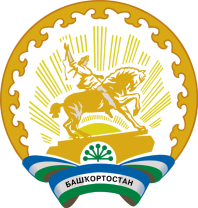 Глава сельского поселения Кандринский сельсовет     муниципального района               Туймазинский район    Республики Башкортостан452765, село Кандры, ул.Ленина, 16Тел. 8(34782) 4-74-52 